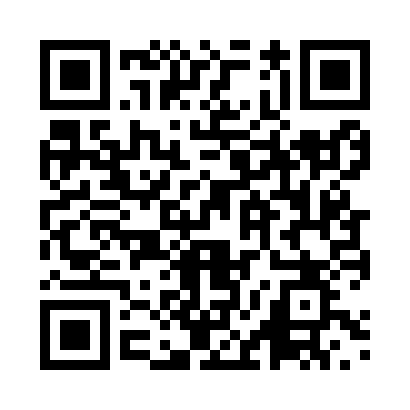 Prayer times for Akamou, CongoWed 1 May 2024 - Fri 31 May 2024High Latitude Method: NonePrayer Calculation Method: Muslim World LeagueAsar Calculation Method: ShafiPrayer times provided by https://www.salahtimes.comDateDayFajrSunriseDhuhrAsrMaghribIsha1Wed4:455:5612:003:216:037:102Thu4:455:5612:003:216:037:103Fri4:455:5612:003:216:037:104Sat4:445:5611:593:216:037:105Sun4:445:5611:593:216:037:106Mon4:445:5611:593:216:037:107Tue4:445:5611:593:216:037:118Wed4:445:5611:593:216:037:119Thu4:445:5611:593:226:037:1110Fri4:435:5611:593:226:037:1111Sat4:435:5611:593:226:037:1112Sun4:435:5611:593:226:037:1113Mon4:435:5611:593:226:037:1114Tue4:435:5611:593:226:037:1115Wed4:435:5611:593:236:037:1116Thu4:435:5611:593:236:037:1117Fri4:435:5611:593:236:037:1118Sat4:435:5611:593:236:037:1219Sun4:425:5611:593:236:037:1220Mon4:425:5611:593:236:037:1221Tue4:425:5611:593:246:037:1222Wed4:425:5611:593:246:037:1223Thu4:425:5612:003:246:037:1224Fri4:425:5612:003:246:037:1325Sat4:425:5612:003:246:037:1326Sun4:425:5612:003:256:037:1327Mon4:425:5612:003:256:047:1328Tue4:425:5612:003:256:047:1329Wed4:425:5712:003:256:047:1430Thu4:425:5712:003:256:047:1431Fri4:435:5712:003:266:047:14